May 23, 2022TO: OccupantFROM: City of Alpena RE: Notice of Special Land Use permit applicant within 300 feetThis letter is to notify you that a property owner within 300 feet of your property has applied for a Special Land Use Permit. Public Act 110 of 2006, as amended, requires notification of all property owners within 300 feet of the boundary of a property for which a Special Land Use permit has been applied. Your property is within 300 feet of the following: Special Use Permit Applicant: Zella Cannabis LLC (Fadi Yousif)Address: 1105 W Chisholm St, Alpena MI 49707Special Land Use Permit Purpose: Adult Use Marihuana RetailerThe City of Alpena Planning Commission will hold a public hearing on June 14, 2022 at 6 pm at 208 N. First Avenue, Alpena Michigan 49707. Written comments may be sent to the above address prior to the meeting, attention to the Planning, Development, and Zoning Director. The public may appear at the public hearing in person, virtually, or by counsel. The proposed special land use documents can be accessed at City Hall, at https://alpena.mi.us/, or by calling 989-354-1700.Virtual Meeting Option: https://www.gotomeet.me/CityofAlpena/planning-commission 
You can also dial in using your phone. 
United States: +1 (571) 317-3112 
Access Code: 178-564-461 
Sincerely,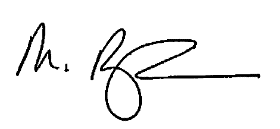 Montiel BirminghamPlanning, Development, and Zoning Director208 North First AvenueAlpena, MI 49707989.354.1771montielb@alpena.mi.us